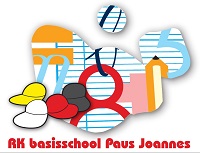                MR Paus Joannes                                          secretariaat: Daniëlle Eekelder, 06-10333413Notulen MR-vergadering 15mei 2023Locatie: 18.00 uur (MR incl directie)Aanwezig: Anouk en Thijs (personeelsgeleding), Bas en Daniëlle (oudergeleding), Monique (directeur), Jeroen (potentieel nieuw MR lid vanaf schooljaar 2023-2024)Opening:Bas opent de vergadering om 18.00 uur.Vaststellen agenda: Als extra agendapunten  worden toegevoegd: studiedagen voorkeuren en visie/missie.Notulen vorige vergadering (27-3-2022):De notulen worden vastgesteld. Bespreekpunten:Op de PJ zal de BSO blijven tot het einde van het schooljaar 2022-2023 (evt inclusief de zomervakantie).Monique geeft aan dat BSO KOSMO kijkt naar een locatie elders om hun activiteiten voort te kunnen zetten. Zodra duidelijk is waar dit zal zijn, zullen ouders worden geïnformeerd hierover. Monique deelt haar zorgen over signalen van onrust in de omgeving van de PJ.Aangegeven wordt dat tijdens het kamp van groep 8 dit schooljaar 4 leerlingen niet mee gaan. Voor deze betreffende leerlingen zal een alternatief progamma op school zijn. Tevens bespreken we  de gang van zaken op/rond het kamp om te kijken of alles goed geregeld is.Monique geeft aan dat er medio juni 2023 een vacature voor groep 4 volgt.Monique geeft aan te overwegen ouders te betrekken in het opstellen van het schoolplan en gaat hiervoor mentimeter inzetten.De uitnodiging voor de vrijwilligersborrel wordt nogmaals door Monique verstuurd, aangezien deze niet iedereen heeft bereikt.Het medisch protocol is afgerond en zal worden gecommuniceerd.Hoe de inzet van 150 euro per leerling (179) zal zijn, wordt nog nader overlegd.Monique geeft aan dat aangaande de jaarplanning/studiedagen wordt gekeken naar hoe deze in te zetten; op een maandag/vrijdag, na sinterklaas, in de week van de avondvierdaagse…?Monique deelt de missie/visie van de PJ: verbinding-betrokkenheid-veerkracht. Deze is in overleg met het team zo bepaald. Er wordt kritisch gekeken naar het stuk. Gedeeld wordt dat de woordkeuze in het stuk, heel erg bepalend is voor hoe de lezer het ontvangt. Monique geeft aan na te gaan denken over hoe verder. Uiteindelijk zal de missie/visie op de website van school en in de schoolgids komen.Inkomende mail:concept notulen GMR 18-4-2023. Geen bijzonderheden.Bespreekpunten GMR/bestuur/directie/team/OR/ouders:Geen.Rondvraag:Geen vragen.Volgende vergaderdatum:10-7-202318.00 uur Paus Joannes school